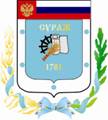 Контрольно-счетная палата Суражского муниципального района243 500, Брянская область, г. Сураж, ул. Ленина, 40, оф. 46 Тел. (48330) 2-11-45, E-mail: c.palata@yandex.ruЗаключениепо результатам экспертно-аналитического мероприятия  «Экспертиза исполнения  бюджета Влазовичского сельского поселения Суражского района Брянской области за 9 месяцев 2022 года»г. Сураж                                                                              25 ноября 2022 года1.  Основание для проведения экспертизы: Федеральный закон от 07.02.2011г. №6-ФЗ «Об общих принципах организации и деятельности контрольно-счетных органов субъектов Российской Федерации и муниципальных образований», Положение от 26.11.2021г. № 143 «О Контрольно-счетной палате Суражского муниципального района», пункт 1.2.8 плана работы Контрольно-счетной палаты на 2022 год, приказ № 22 от 15.11.2022 года.2.  Цель экспертизы: информация о ходе исполнения бюджета Влазовичского сельского поселения Суражского района Брянской области за 9 месяцев  2022 года.3. Предмет экспертизы: отчет об исполнении бюджета Влазовичского сельского поселения Суражского района Брянской области за 9 месяцев 2022 года, утвержденный постановлением Влазовичской сельской администрации от 26.10.2022 г.  № 26.Решением Влазовичского сельского Совета народных депутатов от 28.12.2021 г. № 95 «О бюджете Влазовичского сельского поселения Суражского района Брянской области на 2022 год и на плановый период 2023 и 2024 годов» (далее - Решение о бюджете) на 2022 год утверждены основные характеристики бюджета:- общий объем доходов в сумме 3046,1 тыс. руб.;	- общий объем расходов в сумме 3046,1 тыс. руб;- дефицит бюджета утвержден в сумме 0,0 тыс. рублей.В течение 9 месяцев 2022 года в бюджет Влазовичского сельского поселения 2 раза  вносились изменения (решение  от 28.04.2022г. № 101, от 28.09.2022г. №105). С учетом внесенных изменений основные параметры бюджета выглядят следующим образом:- общий объем доходов в сумме 3051,6 тыс. руб.;	- общий объем расходов в сумме 3467,7 тыс. руб;- дефицит бюджета утвержден в сумме 416,1 тыс. рублей.Исполнение за 9 месяцев 2022 года согласно отчету об исполнении бюджета Влазовичского сельского поселения составило:- по доходам в сумме 1930,0 тыс. руб.;- по расходам в сумме 2325,4 тыс. руб., - дефицит бюджета составил в сумме 395,4 тыс. рублей.Основные параметры бюджета Влазовичского сельского поселения за 9 месяцев 2022 года представлены в таблице: тыс. рублейИсполнение за 9 месяцев 2022 года по доходам составило 63,2%, что на 4,3% (85,7 тыс. рублей) ниже аналогичного периода прошлого года. Собственные доходы поселения на 18,3% (236,3 тыс. рублей) ниже исполнения прошлого года. Безвозмездные поступления выше исполнения соответствующего периода прошлого года на 20,8% (150,7 тыс. рублей). Исполнение  по расходам составило 67,1%, что на 15,6%  (314,2 тыс. рублей) выше, чем аналогичном периоде  2021 года. Исполнение доходной части бюджета за 9 месяцев 2022 годаВ отчетном периоде исполнение доходной части бюджета сложилось в размере 63,2% от уточненного годового плана. Собственные доходы исполнены на 64,5% от уточненных плановых назначений, исполнение налоговых доходов составляет 76,1%, неналоговых доходов – исполнение отсутствует. Исполнение по безвозмездным поступлениям  составляет -  75,0%.          Динамика поступления  и структура доходов района за 9 месяцев 2022 года  тыс. рублейВ общем объеме доходов, поступивших за 9 месяцев 2022 года, налоговые и неналоговые доходы составляют  1055,9 тыс. рублей, или  54,7%. При формировании собственных доходов бюджета наибольший удельный вес в структуре занимает земельный налог– 84,1% (887,8 тыс. рублей). Неналоговые доходы в структуре собственных доходов составили 0,0%. Финансовая помощь из других бюджетов  получена  в сумме 874,2  тыс. рублей, или 45,3% от общего объема поступлений.  Наибольший удельный вес в структуре безвозмездных поступлений занимают дотации  бюджетам  субъектов РФ  муниципальных образований – 94,4% (798,8 тыс. рублей). Налог на доходы физических лиц   исполнен в объеме 72,7 тыс. рублей или 69,9% к уточненной бюджетной росписи. В структуре собственных доходов составляет  6,9%. Налога на имущество физических лиц не поступило.Земельный налог поступил в бюджет в объеме 887,8 тыс. рублей (69,6% к уточненной бюджетной росписи). В структуре собственных доходов земельный налог составляет  84,1%.Единый сельскохозяйственный налог поступил в бюджет в объеме 95,4 тыс. рублей (92,6% к уточненной бюджетной росписи). В структуре собственных доходов земельный налог составляет  9,0%.Доходы от продажи материальных и нематериальных активов  не поступили.Дотации поступили в бюджет в сумме 798,8 тыс. рублей (75,0% к уточненной бюджетной росписи). В структуре безвозмездных поступлений составляют  91,4%.Субвенции  бюджетам  субъектов РФ  муниципальных образований поступили в бюджет в сумме 74,4 тыс. рублей (74,0% к уточненной бюджетной росписи). В структуре безвозмездных поступлений субвенции составляют  8,5%. Исполнение расходной части бюджета за 9 месяцев 2022 года Расходы бюджета за 9 месяцев 2022 года согласно годовой уточненной бюджетной росписи составили 3467,7 тыс. рублей,  исполнены в сумме 2325,4 тыс. рублей, или на 67,1%.  Исполнение бюджета производилось по 5 разделам бюджетной классификации. Наибольшее исполнение сложилось по разделу 01 «Общегосударственные вопросы»  - 69,8%, наименьшее по разделу 05 «Жилищно-коммунальное хозяйство» – 57,9%. Отсутствует исполнение по разделу 03 «Национальная безопасность и правоохранительная деятельность»  и разделу 04 «Национальная экономика».Анализ расходных обязательств по разделам бюджетной классификации и структура расходов  за 9 месяцев 2022 г.тыс.рублейНаибольший удельный вес в структуре расходов приходится на раздел 01 «Общегосударственные вопросы» составил – 80,5%, наименьший удельный вес занимает раздел 02 «Национальная оборона»  - 2,9%.Раздел 0100 «Общегосударственные вопросы» По данному разделу исполнение составило 1872,8 тыс. рублей, или 69,8% от уточненной бюджетной росписи, удельный вес в общей сумме расходов составил  80,5%.  Исполнение производится по подразделам: Подраздел 01 04 «Функционирование Правительства РФ, высших  исполнительных органов государственной власти субъектов РФ, местных администраций». Средства используются на содержание Главы администрации поселения и аппарата сельской администрации.        Подраздел 01 06 «Обеспечение деятельности финансовых, налоговых и таможенных органов и органов финансового (финансово-бюджетного) надзора».  Средства используются на оплату переданных полномочий по осуществлению внешнего финансового контроля, в соответствии с заключенными Соглашениями. Подраздел 01 13 «Другие общегосударственные вопросы». Средства используются мероприятия по решению вопросов местного значения в соответствии с полномочиями поселений.         Раздел 02 00 «Национальная оборона»По данному разделу исполнение составило 68,1 тыс. рублей или 67,7% от уточненной бюджетной росписи, удельный вес в общей сумме расходов бюджета составляет 2,9%. Средства используются по подразделу 02 03 «Мобилизационная и вневойсковая подготовка» на осуществление отдельных государственных полномочий по первичному воинскому учету. Раздел 03 00 «Национальная безопасность и правоохранительная деятельность»По данному разделу исполнение отсутствует. Средства используются по подразделу 03 10 «Обеспечение пожарной безопасности» на содержание пожарной команды по обеспечению пожарной безопасности.  Раздел 04 00 «Национальная экономика»По данному разделу исполнение отсутствует.Средства используются по подразделу 04 12 «Другие вопросы в области национальной экономики» на мероприятия по землеустройству и землепользованию.Раздел 05 00 «Жилищно-коммунальное хозяйство»По данному разделу исполнение составило  384,5 тыс. рублей или 57,9% от уточненной бюджетной росписи, удельный вес в общей сумме расходов составил 16,5%. Средства используются по подразделу 05 03 «Благоустройство» на организацию электроснабжения населения, обеспечение оказания ритуальных услуг и содержание мест захоронения, создание социально-благоприятной среды, благоустройство.Анализ источников финансирования дефицита бюджетаСогласно первоначального Решения о бюджете  Влазовичского сельского поселения на 2022 год утвержден  без дефицита.С учетом внесенных решением от 27.04.2022г. №101 изменений и дополнений в Решение о бюджете утвержден дефицит в сумме 416,1 тыс. рублей. Источники финансирования дефицита бюджета - остатки средств на счете бюджета на начало финансового года.Остаток на счете на 01.01.2022 года составлял 416,1 тыс. рублей (ф. 0503178). Ограничения, предъявляемые к предельному размеру дефицита бюджета, установленные частью 3 статьи 92.1 Бюджетного кодекса РФ соблюдены.По данным отчета об исполнении бюджета за 9 месяцев 2022 года бюджет исполнен с дефицитом в объеме 395,4 тыс. рублей.                                                  Исполнение целевых программРешением Влазовичского сельского Совета народных депутатов от 28.12.2020г. № 70 «О бюджете Влазовичского сельского поселения Суражского района Брянской области на 2021 год и на плановый период 2022 и 2023 годов» (с изменениями) были запланированы бюджетные ассигнования на реализацию 3 муниципальных целевых программ:- «Реализация полномочий органов местного самоуправления Влазовичского сельского поселения на 2022-2024 годы»;- «Управление муниципальными финансами Влазовичского сельского поселения на 2022-2024 годы»;Общая сумма расходов по целевым программам утверждена (с учетом изменений) в размере 3457,2 тыс. рублей, что составляет 99,9% от общего объема расходов запланированных на 2022 год. (тыс. рублей)Кассовое исполнение по программам составило 2324,9 тыс. рублей, или 67,2% от уточненной бюджетной росписи. Наиболее высокое исполнение сложилось по программе  «Управление муниципальными финансами Влазовичского сельского поселения на 2021-2023 годы»  - 67,7%.Расходы, не отнесенные к муниципальным программам (непрограммные расходы) за 9 месяцев  2022 года составили 0,5 тыс. рублей, или 4,7% от утвержденных сводной росписью (10,5 тыс. рублей).Анализ квартальной бюджетной отчетности на предмет соответствия нормам законодательстваСостав представленной квартальной бюджетной отчетности содержит полный объем форм бюджетной отчетности, установленный Инструкцией №191н, утвержденной приказом Минфина России от 28.12.2010 года.Формы бюджетной отчётности проверены на их составление с соблюдением порядка, утверждённого Инструкциями №191н, а так же соответствие контрольных соотношений между показателями форм годовой бюджетной отчётности, проанализирована полнота и правильность заполнения форм бюджетной отчетности. Установлено нарушения при заполнении отчетных форм:- в нарушение п. 68  Инструкции 191н в форме 0503128  «Отчет о бюджетных обязательствах» не заполнен раздел 3 «Обязательства финансовых годов, следующих за текущим»;- в нарушение п. 163   Инструкции 191н в форме 0503164 «Сведения об исполнении бюджета» не заполнена графа 9 «Причины отклонений от планового процента»  раздела 2 «Расходы».Установлено несоответствие взаимосвязанных показателей форм отчетности:- в нарушение п. 68  Инструкции 191н в форме 0503128  «Отчет о бюджетных обязательствах» графа 12 «Не исполнено денежных обязательств» -2325,4 тыс. рублей не соответствует показателю гр. 9 «Кредиторская задолженность на конец периода» 0,0 тыс. рублей ф. 0503169.Проверка соответствия отчета поселения бюджетной классификации Российской Федерации В рамках проведенного анализа исполнения бюджета поселения за              9 месяцев 2022 года проанализирована полнота и правильность заполнения приложений к отчету об исполнении бюджета Влазовичского сельского поселения за 9 месяцев 2022 года. Представленный отчет об исполнении бюджета поселения соответствует требованиям приказа Министерства финансов Российской Федерации от 06 июня 2019 года № 85н «О порядке формирования и применения кодов бюджетной классификации Российской Федерации, их структуре и принципах назначения». Выводы Проведенное экспертно-аналитическое мероприятие «Экспертиза исполнения бюджета Влазовичского сельского поселения за 9 месяцев 2022 года» позволяет сделать следующие выводы:1.В отчетном периоде плановый бюджет Влазовичского сельского поселения с учетом внесенных изменений составил:- общий объем доходов в сумме 3051,6 тыс. руб.;- общий объем расходов в сумме 3467,7 тыс. руб.;- дефицит бюджета утвержден в сумме 416,1 тыс. рублей.       2.   Результаты исполнения бюджета за 9 месяцев 2022 года составил:- по доходам в сумме 1930,0 тыс. руб. – 63,2%;- по расходам в сумме 2325,4 тыс. руб. – 67,0%, - дефицит бюджета составил 395,4 тыс. рублей.3. Установлено нарушения при заполнении отчетных форм:- в нарушение п. 68  Инструкции 191н в форме 0503128  «Отчет о бюджетных обязательствах» не заполнен раздел 3 «Обязательства финансовых годов, следующих за текущим»;- в нарушение п. 163   Инструкции 191н в форме 0503164 «Сведения об исполнении бюджета» не заполнена графа 9 «Причины отклонений от планового процента»  раздела 2 «Расходы».4. Установлено несоответствие взаимосвязанных показателей форм отчетности:- в нарушение п. 68  Инструкции 191н в форме 0503128  «Отчет о бюджетных обязательствах» графа 12 «Не исполнено денежных обязательств» -2325,4 тыс. рублей не соответствует показателю гр. 9 «Кредиторская задолженность на конец периода» 0,0 тыс. рублей ф. 0503169.Предложения Направить заключение Контрольно-счетной палаты главе Влазовичской сельской администрации с предложениями: 1.Принять действенные меры по совершенствованию администрирования доходных источников.2. Принять меры по своевременному исполнению мероприятий в рамках программ поселения.  3. Формирование отчетности производить в строгом соответствии с требованиями Инструкции о порядке составления и представления годовой, квартальной и месячной бюджетной отчетности об исполнении бюджетов бюджетной системы Российской Федерации, утвержденной приказом Минфина России от 28.12.2010 №191н.ПредседательКонтрольно-Счетной палаты                                     Суражского муниципального района                                   Н.В. ЖидковаНаименование показателяКассовое исполнение за 9 месяцев 2021гУточненная бюджетная роспись за  2022г.Кассовое исполнение за 9 месяцев 2022г.% исполнения к уточненной бюджетной росписиОтношение 9 мес.2022г. к 9 мес. 2021г., (+,-)Отношение 9 мес.2022г. к 9 мес. 2021г., %Доходы бюджета всего в т.ч.2015,73051,61930,063,2-85,795,7Налоговые и неналоговые доходы1292,21636,01055,964,5-236,381,7Безвозмездные поступления723,51165,6874,275,0150,7120,8Расходы бюджета2011,23467,72325,467,1314,2115,6Дефицит (+), Профицит (-)+4,5-416,1-395,495,0-399,9-8786,7Наименование показателяУточнен-ная бюджетная роспись на 2022 годИспол-нение за 9 месяцев 2022 года% испол-нения к уточненной бюджетной росписиСтруктура% НАЛОГОВЫЕ И НЕНАЛОГОВЫЕ ДОХОДЫ                                       1636,01055,964,554,7 НАЛОГОВЫЕ ДОХОДЫ                                       1386,01055,276,199,9Налог на доходы  физических  лиц 104,072,769,96,9Налог на имущество физических лиц153,00,00,00,0Земельный налог1276,0887,869,684,1Единый сельскохозяйственный налог103,095,492,69,0Государственная пошлина0,00,00,00,0Задолженность и перерасчеты по отмененным налогам и сборам и иным обязательным платежам0,00,00,00,0НЕНАЛОГОВЫЕ ДОХОДЫ                                       250,00,00,00,0Доходы от сдачи в аренду имущества, находящегося в оперативном управлении0,00,00,00,0Доходы от продажи материальных и нематериальных активов250,00,00,00,0Прочие неналоговые доходы0,00,00,00,0БЕЗВОЗМЕЗДНЫЕ ПОСТУПЛЕНИЯ1165,6874,275,045,3Дотации бюджетам субъектов РФ  и муниципальных образований1065,0798,875,091,4Субсидии бюджетам субъектов РФ  и муниципальных образований0,00,00,00,0Субвенции  бюджетам  субъектов РФ  муниципальных образований100,674,474,08,5Итого:3051,61930,063,2100,0Наименование разделовРазделУточнен-ная бюджетная роспись на 2022 годИспол-нение за 9 месяцев 2022 года% испол-нения к уточненной бюджетной росписиСтруктура%Итого расходов:3467,72325,467,1100,0ОБЩЕГОСУДАРСТВЕННЫЕ ВОПРОСЫ012681,41872,869,880,5НАЦИОНАЛЬНАЯ ОБОРОНА02100,668,167,72,9НАЦИОНАЛЬНАЯ БЕЗОПАСНОСТЬ И ПРАВООХРАНИТЕЛЬНАЯ ДЕЯТЕЛЬНОСТЬ03500,00,0НАЦИОНАЛЬНАЯ ЭКОНОМИКА0416,500,00,0ЖИЛИЩНО-КОММУНАЛЬНОЕ ХОЗЯЙСТВО05664,2384,557,916,5СОЦИАЛЬНАЯ ПОЛИТИКА10000,00,0Наименование показателяУточнен-ная бюджет-ная роспись за 2022г.Кассовое испол-нение за 9 месяцев2022г.% испол-нения к уточненной бюджет-ной росписи01 «Реализация полномочий органов местного самоуправления Влазовичского сельского поселения на 2021-2023 годы»3356,62256,867,202 «Управление муниципальными финансами Влазовичского сельского поселения на 2021-2023 годы»100,668,167,7Итого:3457,22324,967,2